Ahoj prvňáčci,zdravím vás. Moc vám děkuji za včerejší pěknou hodinu. Snažíte se, jste pilní, plní energie, hezky pracujete.Poděkování patří i vašim rodičům, že vám pomáhají.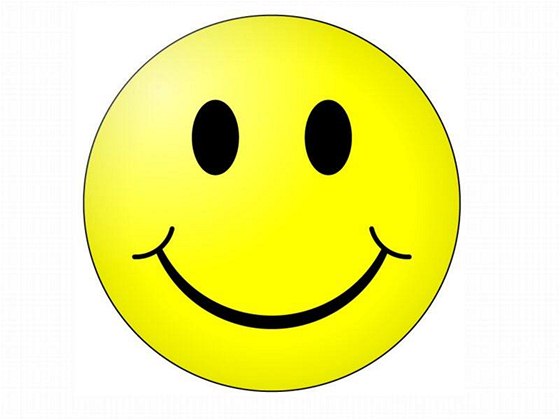 Dnes budeme mít společně matematiku. Procvičíme si číselnou řadu, porovnávání, rozklady, něco zahrajeme.Po hodině si ještě přečtete a něco napíšete.Český jazyk- čteníNejdříve si dáte malou jazykovou rozcvičku.Zkuste vymyslet krátký příběh, ve kterém budou tyto obrázky.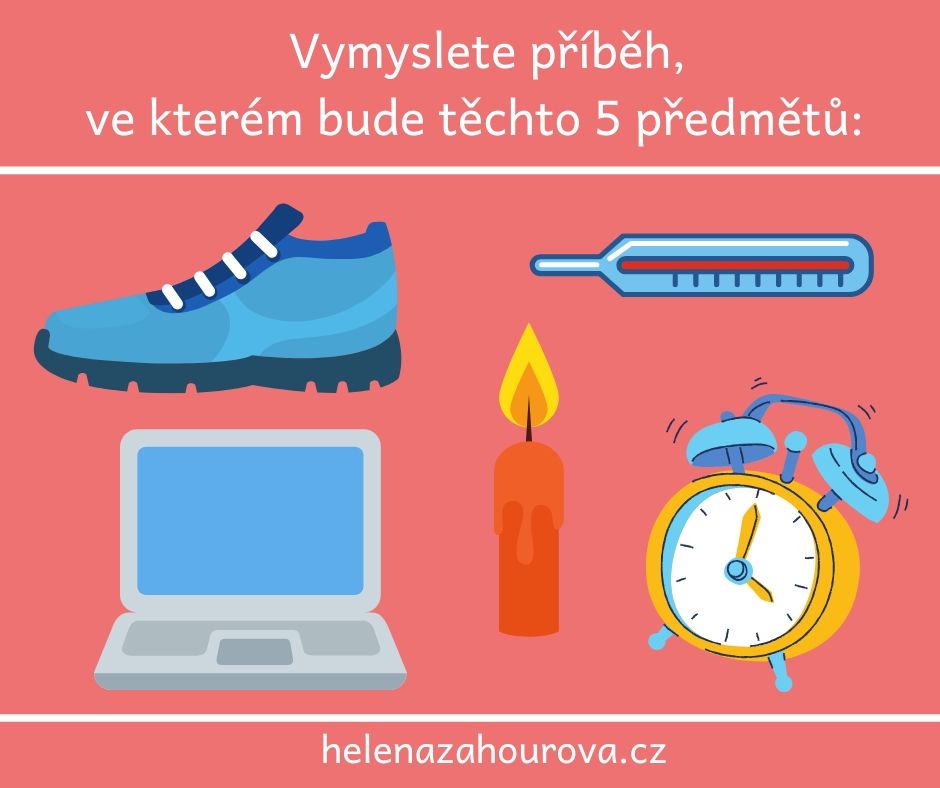 V Pepovi 2 vypracujte stranu 28, ještě jednou si přečtěte slova s b a d na straně26.PsaníVezmi si z krabičky malou plyšovou kuličku a udělej si s ní krátkou rozcvičku- cvrnkej, přehazuj z levé do pravé dlaně, mačkej apod. Dnes v psaní dopíšeme stranu 32. Pečlivě si slovní spojení přečti a vedle na řádek napiš.Za závěr vás čekají dvě věty. Připomínám, že věta vždy začíná velkým písmenem a končí buď tečkou, otazníkem nebo vykřičníkem.Nezapomeň si ořezat tužku.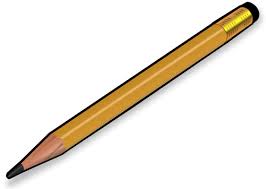 Opatrujte se. Přeji vám pěkný den.Vaše paní učitelka Gabča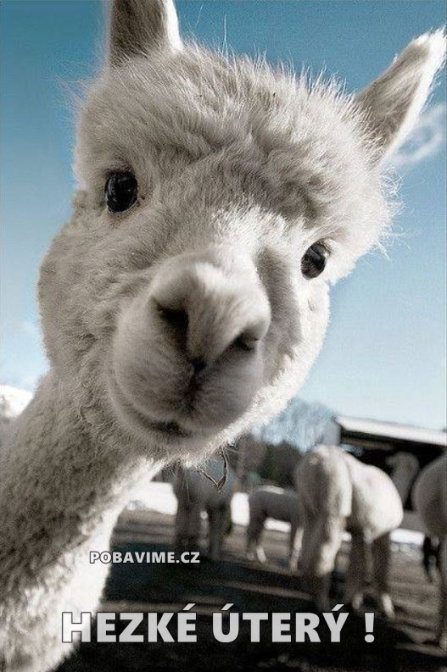 